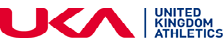 APPLICATION TO COMPETE FOR A HIGHER COMPETITION CLUB 2019SECTION 1 – APPLICATION AND ATHLETE INFORMATION(* denotes mandatory fields)SECTION 2 – CONFIRMATION OF APPROVAL FROM CLUBSRegistrations will be £10.00 and are payable to ‘UKA’. When completed, please send the form to Higher Competition, England Athletics, Athletics House, Alexander Stadium, Walsall Road, Perry Barr, Birmingham, B42 2BE by 1st March 2019.  E-mail: ghoare@englandathletics.orgThe form will then be passed on to the relevant Eligibility Committee or Governing Body. I apply to compete for the Higher Competition Club named below for the year stated as permitted by UKA Rule for Competition 21 S 3 (4)Family Name: *                                                                                          Given Name: *                                              Date of Birth: *                                            Gender:                                Registration Number: *Address: *                                                                                                                                          Postcode: *Telephone:             ____________________________      e-mail: *    _______________________________________ Current First Claim Track & Field Club: *Track & Field League in which Current Club competes: *Higher Competition Club for which you wish to compete:Track & Field League of Higher Competition Club:                                                                                                I confirm that all of the details provided are accurate and I enclose the registration fee of £10Signed:                                                                                                               Date:On behalf of    ____________________________________________     applicant’s First Claim Club, I confirm thatwe have been advised of the application to join a Higher Competition Club.Signed:                                                                                                             Date:On behalf of   ___________________________________________, I confirm that we have accepted the applicantas a higher competition member for 2019.Signed:                                                                                                              Date: